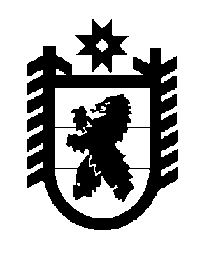 Российская Федерация Республика Карелия    ПРАВИТЕЛЬСТВО РЕСПУБЛИКИ КАРЕЛИЯПОСТАНОВЛЕНИЕот 3 июня 2015 года № 172-Пг. Петрозаводск О признании утратившими силу некоторых постановленийПравительства Республики КарелияПравительство Республики Карелия п о с т а н о в л я е т:Признать утратившими силу:постановление Правительства Республики Карелия от 4 июня 2003 года № 60-П «Об организации продажи на торгах находящихся в государственной собственности Республики Карелия земельных участков или права на заключение договоров аренды таких земельных участков» (Собрание законодательства Республики Карелия, 2003, № 6, ст. 675); пункт 21 приложения к постановлению Правительства Республики Карелия от 7 февраля 2005 года № 3-П «О внесении изменений в отдельные постановления Правительства Республики Карелия» (Собрание законодательства Республики Карелия, 2005, № 2, ст. 116); пункт 4 приложения к постановлению Правительства Республики Карелия от 28 июня 2006 года № 84-П «О внесении изменений в отдельные постановления Правительства Республики Карелия» (Собрание законодательства Республики Карелия, 2006, № 6, ст. 716); пункт 12 приложения к постановлению Правительства Республики Карелия от 14 декабря 2010 года № 297-П «О внесении изменений в отдельные постановления Правительства Республики Карелия» (Собрание законодательства Республики Карелия, 2010, № 12, ст. 1708); пункт 12 приложения к постановлению Правительства Республики Карелия от 28 мая 2014 года № 166-П «О внесении изменений в отдельные постановления Правительства Республики Карелия» (Собрание законодательства Республики Карелия, 2014, № 5, ст. 806).           Глава Республики  Карелия                       			      	        А.П. Худилайнен